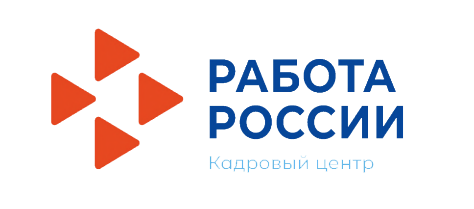 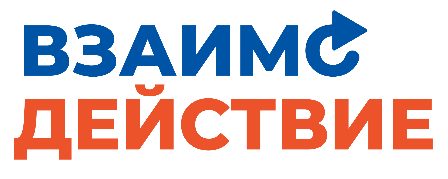 Дата: 27 мая 2022 года.Место проведения: Творческий индустриальный кластер «Октава».Формат:Форум «ВзаимоДействие» для работодателей и граждан.Идея события:Как часто мы слышали и продолжаем слышать фразу «кадры решают всё»? Насколько велика значимость профессионального, сплочённого коллектива в жизни любой компании, бизнес структуры или административного сектора? Этот вопрос претендует на статус риторического, поскольку важность и ценность  «кадрового вопроса» была, есть и остаётся невероятно высокой. Как же найти работодателю в  Тульском регионе  возможность напрямую пообщаться с потенциальными сотрудниками в неформальной, но приятной атмосфере, рассказать о преимуществах своей деятельности и привлечь внимание к своей компании? На этот вопрос есть конкретный ответ!«Взаимодействие»! Именно так называется открытый региональный форум, который проходит по инициативе и  поддержке кадрового центра «Работа России» в Тульской области. Почему именно «Взаимодействие»? Всё просто! Только действие рождает результат. И только слаженная, мотивированная, эффективная  коммуникация между людьми, участниками процесса, позволит этому результату превзойти даже самые смелые ожидания!Форум «Взаимодействие» становится той уникальной площадкой, которая позволит максимально качественно и неформально обеспечить Взаимодействие между теми, кто ищет работу, и теми, кто готов её предоставить!Лёгкая, современная и открытая форма мероприятия позволит собрать в самом центре Тулы, в индустриальном кластере «Октава», работодателей, заинтересованных в персонале, и молодых, энергичных соискателей работы. В чём плюс данного мероприятия? Их много, но остановимся на главных.Во-первых, это современный, открытый и динамичный формат, это целый фестиваль, «тусовка»! Во-вторых, это целый пул интересных спикеров, которые, сменяя друг друга, выступают с центральный сцены, раскрывая различные аспекты творческой и профессиональной деятельности.В-третьих, это музыка! Именно благодаря этой составляющей атмосфера форума становится притягательной и лёгкой, что обеспечивает яркий и положительный эмоциональный фон всех присутствующих.И самое главное! Полноценная и всесторонняя поддержка кадрового центра «Работа России» на самом мероприятии позволит придать этому событию высокую значимость, медийную поддержку, а значит - обеспечить максимально полезное и качественное взаимодействие для тех, кто готов развиваться сам, и развивать своё дело!Участники:Граждане, ищущие работу. Открытое мероприятие для участников любого возраста, в приоритете молодежь в возрасте от 16 до 36 лет.Работодатели, у которых есть открытые вакансии. В приоритете постоянные вакансии с возможностью карьерного роста,  вакансии с гибким графиком, вакансии с дистанционной формой работы. Работодателям необходимо подготовить информацию о себе (кратко, конкурентные преимущества), организовать свое пространство на форуме (пример: стойка, ролл ап, брендированная продукция, раздаточный материал  и т.п. ).Приглашенные спикеры.Кадровый центр «Работа России» Тульской области.